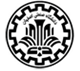 تقاضاي ثبت نام پروژه كارشناسي